T.CSİVEREK KAYMAKAMLIĞISiverek Dilekli İlk/Ortaokulu Müdürlüğü2019-2023Stratejik PlanSİVEREK / ŞANLIURFA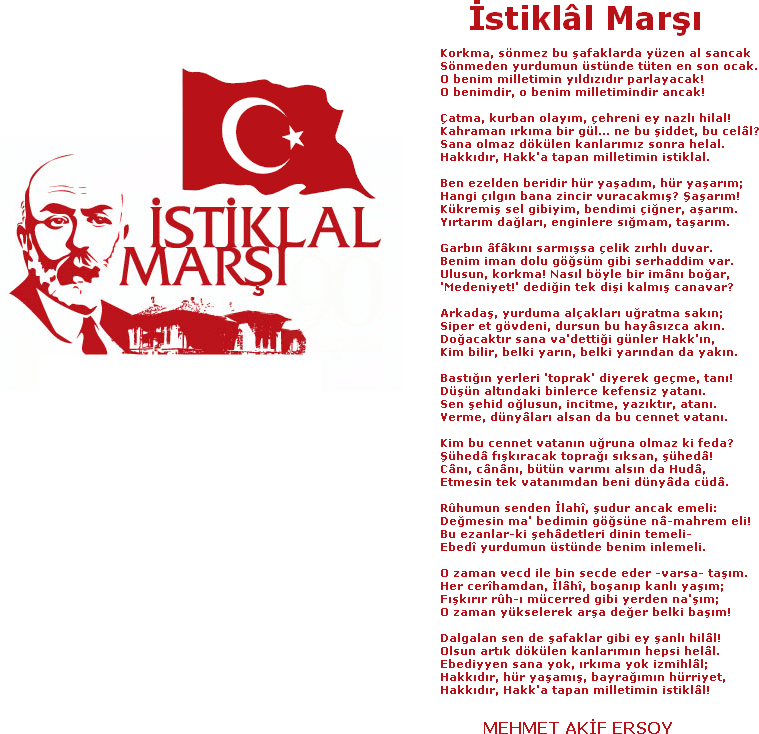 GENÇLiĞE HiTABE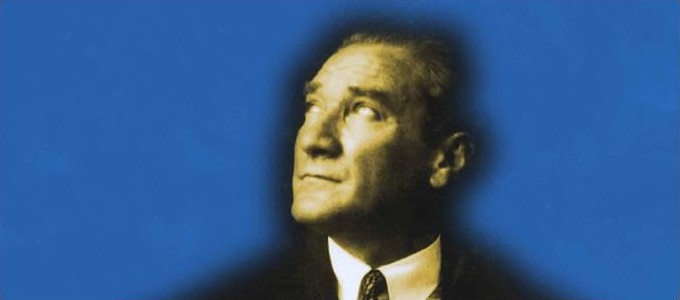 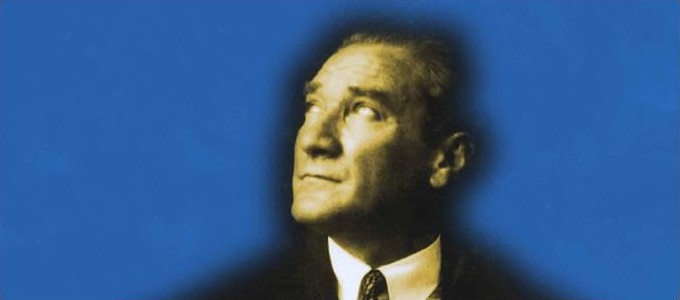 Ey Türk genç liği!Bi rin c i vazife n , Tü rk ist i kl âl in i, Tü rk Cu mh uriye ti’n i, i le le b et m uh afa za ve mü daf aa etmektir. M eveu diye ti ni n ve is tik b al in in yeg ân e te meli bu dur. Bu tem el, sen in e n kıym etli h azin e nd ir. İstikb ald e da hi, se n i bu h azi n ed en ma hru m e tm ek isteyecek d ahi lî ve h arici b edh ah ların olacaktır. Bir g ün , is tiklâl ve Cu mh u riye t’ i mü dafa a m eebu r iye tin e d üşe re en , va zif eye atıl mak i çin, i çin d e bulun aca ğı n va zi ye tin im kân ve şerâi ti n i düşü n m eyece ksin ! Bu i mkân ve şerâ it, çok nam üsa it b ir ma hiye tte te zah ü r e deb ilir. İsti klâl ve Cu mh u r iye ti ne kaste de ce k düş ma n la r, b ü tü n d ü nyad a emsali görü Im em iş b ir g ali biye tin mü m ess ili ola bi lir I er. Cebre n ve hi le i le a ziz vatan ın b ü tü n kal ele ri za pted ilmiş, b ü tü n ters an ele rine g irilm iş, b ü tü n or d uI arı da ğı tı lmış ve m em leke ti n h e r köşesi b ilf iil işg al ed il miş ola bi lir. Bü tün b u şer âit te n dah a elîm ve d ah a va hi m olmak ü zere, mem le ketin d ah il in d e, iktida ra sa hip ola n la r g af le t ve d alâ le t ve h attâ hıyan e t i çin d e b ulu n a b ilirle r. H a ttâ b u i kti da r sahip leri, şahsî me nfa a tl er in i , müs tevlîler i n siyasi e me ll er iyl e tevhid e de b ilirle r. M ille t, fa kr-ü za rure t içi n de h a rap ve bîta p d üşmüş ola bi lir.Ey Tü rk istikb al in i n evlâd ı ! İşte , bu a hval ve şe râi t içi n d e d a hi vazif en , Tü rk istiklâ I ve Cu mh u riye tin i kurta rma ktır !M uh ta ç oldu ğ un kudret, damarlarınd a ki asil kan da mevcuttur!Gaz i M ustafa Kemûl ATATUR K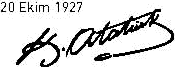 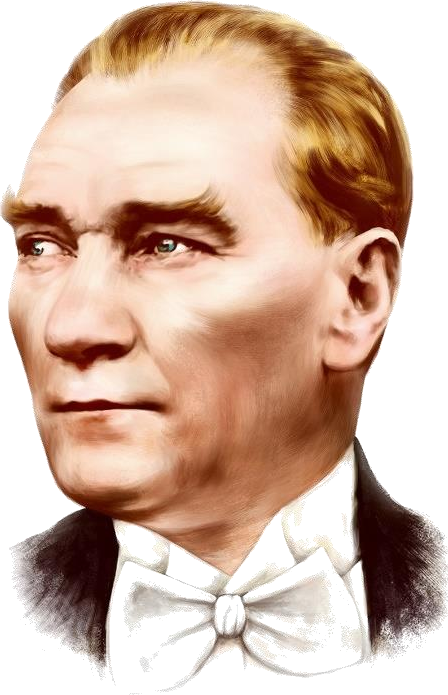 “Milli Eğitim'in gayesi; memlekete ahlâklı, karakterli, cumhuriyetçi, inkılâpçı, olumlu, atılgan, başladığı işleri başarabilecek kabiliyette, dürüst, düşünceli, iradeli, hayatta rastlayacağı engelleri aşmaya kudretli, karakter sahibi genç yetiştirmektir. Bunun için de öğretim programları ve sistemleri ona göre düzenlenmelidir. (1923)”Mustafa  Kemal ATATÜRK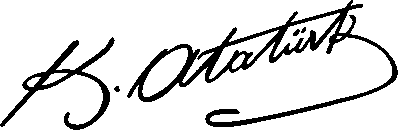                             Müdür SunuşuÇağımız dünyasında her alanda yaşanan hızlı gelişmelere paralel olarak eğitimin amaçlarında, yöntemlerinde ve işlevlerinde de değişimin olması vazgeçilmez, ertelenmez ve kaçınılmaz bir zorunluluk haline gelmiştir. Eğitimin her safhasında sürekli gelişime açık, nitelikli insan yetiştirme hedefine ulaşılabilmesi; belli bir planlamayı gerektirmektedir.Eğitim ve öğretim alanında mevcut değerlerimizin bilgisel kazanımlarla kaynaştırılması; ülkemizin ekonomik, sosyal, kültürel yönlerden gelişimine önemli ölçüde katkı sağlayacağı inancını taşımaktayız. Stratejik planlama, kamu kurumlarının varlığını daha etkili bir biçimde sürdürebilmesi ve kamu yönetiminin daha etkin, verimli, değişim ve yeniliklere açık bir yapıya kavuşturulabilmesi için temel bir araç niteliği taşımaktadır.Bu anlamda, 2019-2023 dönemi stratejik planının; belirlenmiş aksaklıkların çözüme kavuşturulmasını ve çağdaş eğitim ve öğretim uygulamalarının bilimsel yönleriyle başarıyla yürütülmesini sağlayacağı inancını taşımaktayız. Bu çalışmayı planlı kalkınmanın bir gereği olarak görüyor; planın hazırlanmasında emeği geçen tüm paydaşlara teşekkür ediyor, İlçemiz, İlimiz ve Ülkemiz eğitim sistemine hayırlı olmasını diliyorum.                                                                                               MEHMET EMİN KURT 	Okul MüdürüİÇİNDEKİLERMALİYETLENDİRME	29BÖLÜM	30İZLEME VE DEĞERLENDİRME	30BÖLÜM	IGİRİŞ5018 Sayılı Kamu Mali Yönetimi ve Kontrol Kanunu ile kamu kaynaklarının daha etkili ve verimli bir şekilde kullanılması, hesap verebilir ve saydam bir yönetim anlayışının oluşması hedeflenmektedir.2019-2023 dönemi stratejik planının hazırlanması sürecinin temel aşamaları; kurul ve ekiplerin oluşturulması, çalışma takviminin hazırlanması, uygulanacak yöntemlerin ve yapılacak çalışmaların belirlenmesi şeklindedir.PLAN HAZIRLIK SÜRECİOkulumuzun 2019-2023 dönemlerini kapsayan stratejik plan hazırlık aşaması, üst kurul ve stratejik plan ekibinin oluşturulması ile başlamıştır. Ekip üyeleri bir araya gelerek çalışma takvimini oluşturulmuş, görev dağılımı yapılmıştır. Okulun 2015-2019 Stratejik Planda yer alan amaçlar, hedefler, göstergeler ve faaliyetler incelenmiş ve değerlendirilmiştir. Eğitim Vizyonu 2023, mevzuat, üst politika belgeleri, paydaş, PESTLE, GZFT ve kuruluş içi analizlerinden elde edilen veriler ışığında eğitim ve öğretim sistemine ilişkin sorun ve gelişim alanları ile  eğitime ilişkin öneriler tespit edilmiştir.Planlama sürecine aktif katılımını sağlamak üzere paydaş anketi, toplantı ve görüşmeler yapılmıştır. Geleceğe yönelim bölümüne geçilerek okulumuzun amaç, hedef, gösterge ve eylemleri belirlenmiştir. Çalışmaları yürüten ekip ve  kurul  bilgileri altta verilmiştir.STRATEJİK PLAN ÜST KURULU2019-2023 Stratejik Plan üst kurulu Tablo 1’de yer almaktadır.Tablo 1. Stratejik Plan Üst Kurulu- Stratejik Plan EkibiBÖLÜM IIDURUM ANALİZİBu bölümde, okulumuzun mevcut durumunu ortaya koyarak neredeyiz sorusuna yanıt bulunmaya çalışılmıştır.Bu kapsamda; okulumuzun kısa tanıtımına, okul künyesine ve temel istatistiklere, paydaş analizlerine ve görüşlerine, GZFT (Güçlü, Zayıf, Fırsat ve Tehditler) analizine yer verilmiştir.Okulun Kısa TanıtımıOkulumuz 1968 yılında tek derslikli olarak Dilekli Birleştirilmiş Sınıflı İlkokul olarak Eğitim Öğretime başlamıştır. Bu şekilde Eğitim Öğretime devam eden okulumuz zaman içerisinde artan nüfusa parelel olarak ihtiyaca cevap verememiştir.Bu durum neticesinde köyümüze 2015-2016 Eğitim Öğretim yılında faaliyete geçen yeni binasına taşınmıştır.Yeni binamız sekiz derslikli taşıma merkezli olarak yapılmıştır. Çevremizde okul bulunmayan yerleşim birimlerinden okul servisleriyle öğrenci taşınmaktadır. Altı farklı yerleşim yerinden okulumuza öğrenci taşınmaktadır. Okulumuz daha iyi fiziki şartlara sahip olmakla beraber öğretmen sayısının yapılan atamalarla birlikte iyileştirilmesiyle Eğitim Öğretimin kalitesini artırmıştır.Okulumuz eğitim - öğretim faaliyetlerine başladığı ilk günden bu yana çağdaş eğitim- öğretim gerekleri; uygun fiziksel mekânların temini, eğitim - öğretim araç ve gereçlerinin sağlanması, eğitim - öğretim ve yönetim süreç standartlarının belirlenmesi ve en güzel şekilde yürütülmesi konusunda örnek teşkil etme yolunda güzel adımlar atmaktadır.Okulun Mevcut Durumu: Temel İstatistiklerBu bölümde, okulumuzun temel istatistiksel verileri yer almaktadır.Okul KünyesiOkulumuzun temel girdilerine ilişkin bilgiler altta yer alan okul künyesine ilişkin tabloda yer almaktadır.Tablo 2. Okul KünyesiÇalışan BilgileriOkulumuzun çalışanlarına ilişkin bilgiler altta yer alan tabloda belirtilmiştir.Tablo 3. Personel BilgileriOkulumuz Bina ve AlanlarıOkulumuzun binası ile açık ve kapalı alanlarına ilişkin temel bilgiler Tablo 4’de yer almaktadır.Tablo 4. Okul Yerleşkesine İlişkin BilgilerSınıf ve Öğrenci BilgileriOkulumuzda yer alan sınıflar ve bu sınıflarda öğrenim gören öğrenci sayıları alttaki tabloda yer almaktadır.Tablo 5. Öğrenci SayılarıDonanım ve Teknolojik KaynaklarımızTeknolojik	kaynaklar	başta	olmak	üzere	okulumuzda	bulunan	çalışır durumdaki donanım malzemelerine ilişkin bilgilere Tablo 6’da yer verilmiştir.Tablo 6. Teknolojik Kaynaklar TablosuUYGULANMAKTA OLAN STRATEJİK PLANIN (2015-2019) DEĞERLENDİRİLMESİOkulumuzda yapılan 2015-2019 stratejik planında yer alan hedeflerin büyük bir kısmı gerçekleştirilmiştir. Gerçekleşmeyen hedefler okul aile birliği gelirinin az olmasından kaynaklanmıştır. Gerçekleşmeyen hedeflerin bir kısmı yeni planda yer alacaktır.Gelir ve Gider Bilgisi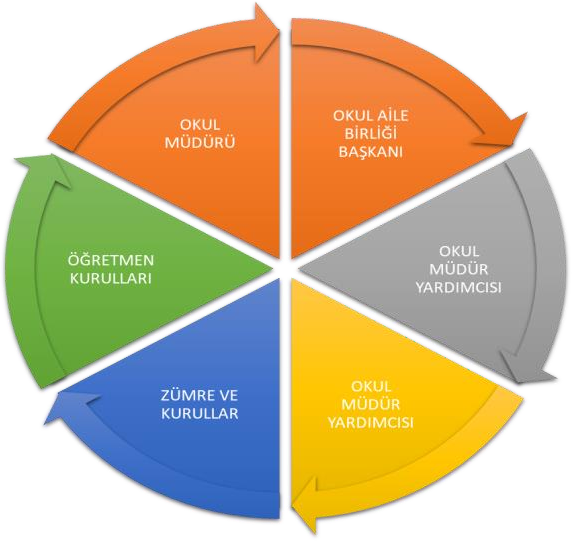 Okulumuzun genel bütçe ödenekleri, okul aile birliği gelirleri ve diğer katkılarda dâhil olmak üzere gelir ve giderlerine ilişkin son iki yıl gerçekleşme bilgileri alttaki tabloda verilmiştir.Tablo 7. Gelir/Gider TablosuPAYDAŞ ANALİZİKurumumuzun en önemli paydaşları arasında yer alan öğrenci, veli ve öğretmenlerimize yönelik olarak anket uygulanmıştır. Paydaşlarımızın görüşleri anket, toplantı, dilek ve istek kutuları, elektronik ortamda iletilen önerilerde dâhil olmak üzere çeşitli yöntemlerle sürekli olarak alınmaktadır. Hazırlanmış olan anketlerde öğretmenler için toplam 14, öğrenciler için toplam 14, veliler için ise yine 14 soruya yer verilmiştir.Değerlendirme yapılırken “Katılıyorum”  ve  “Tamamen  Katılıyorum”, “Kısmen Katılıyorum” ile “Kararsızım” birlikte yorumlanmış olup, “Katılmıyorum” maddesi ise yalnız değerlendirilmiştir.Paydaşlarımıza uygulamış olduğumuz anket çalışması verileri alınmış olup sonuçlar aşağıdaki gibi yorumlanmıştır.Öğrenci Anketi Sonuçları:Okulumuzda toplam 245 öğrenci öğrenim görmektedir. Tesadüfi Örnekleme Yöntemine göre seçilmiş toplam 40 öğrenciye uygulanan anket sonuçları aşağıda yer almaktadır.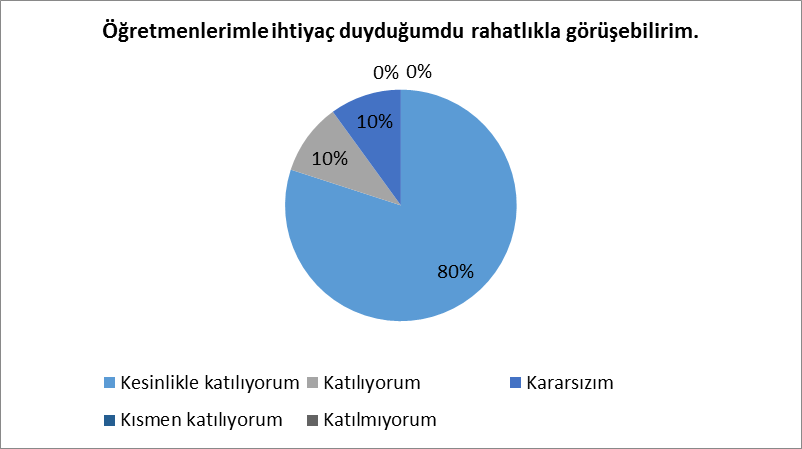 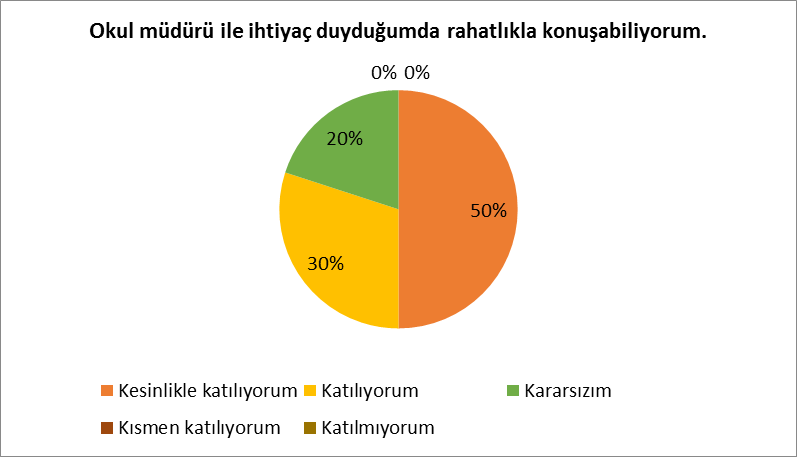 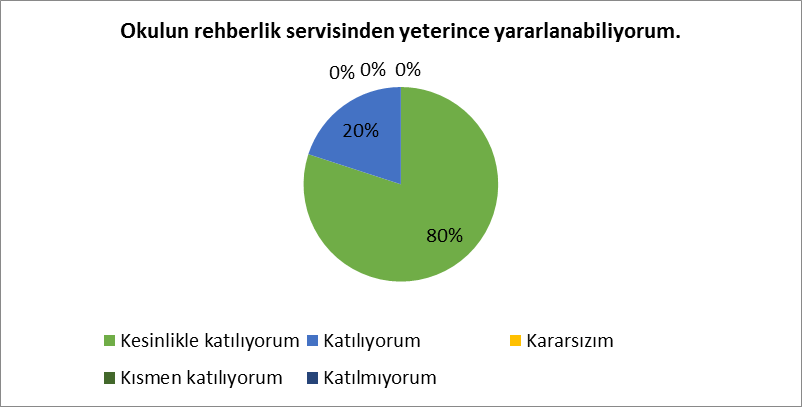 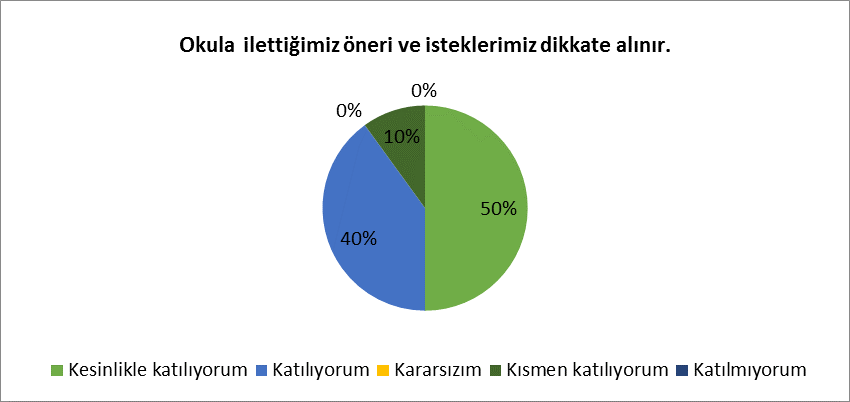 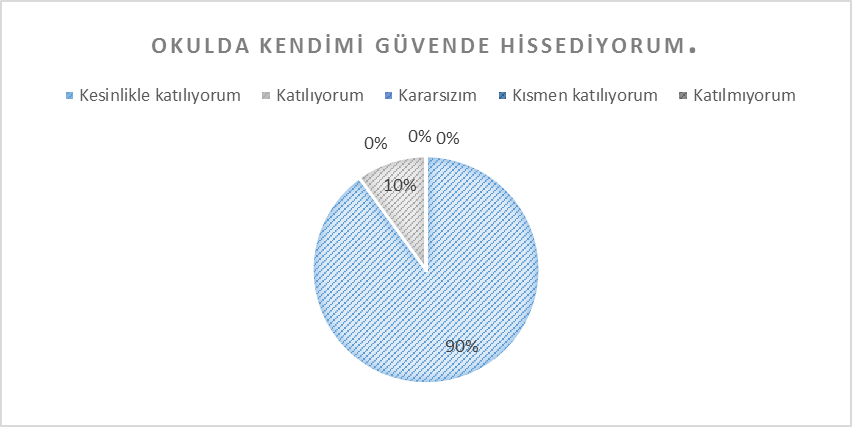 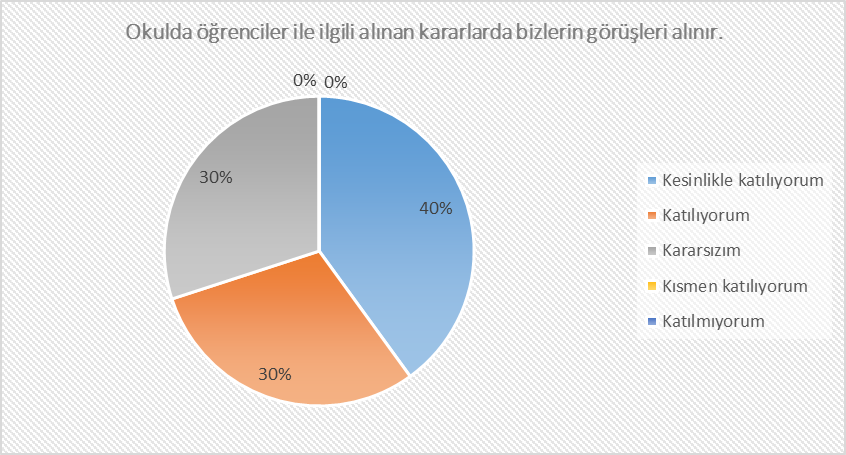 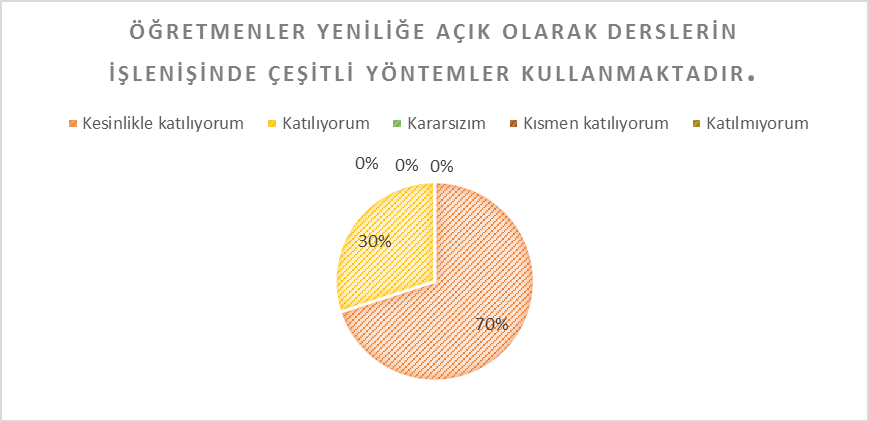 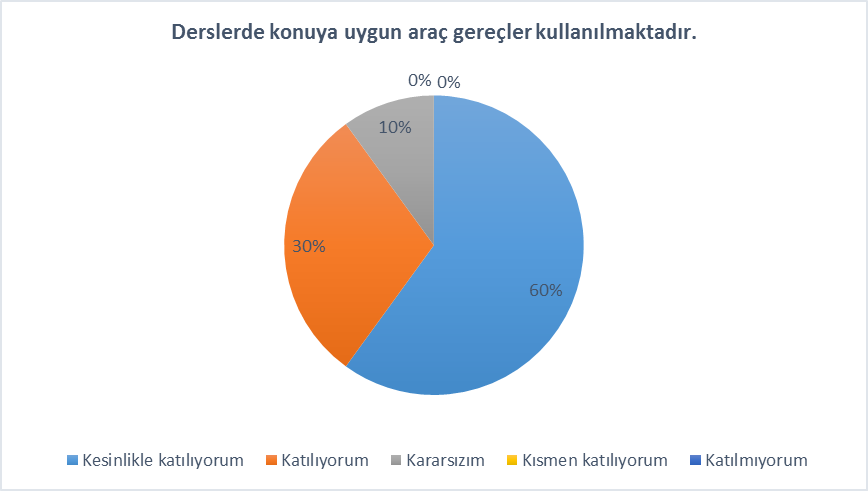 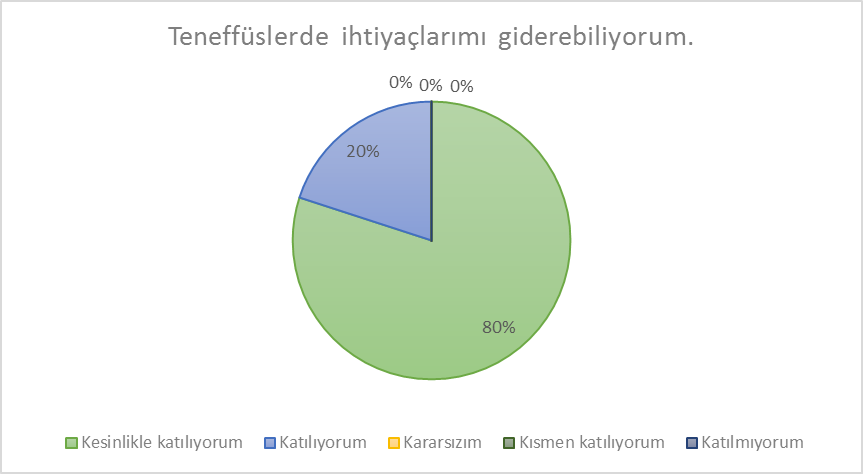 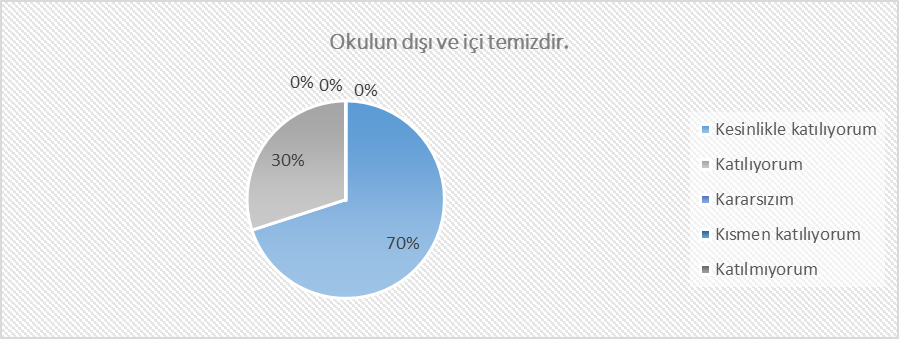 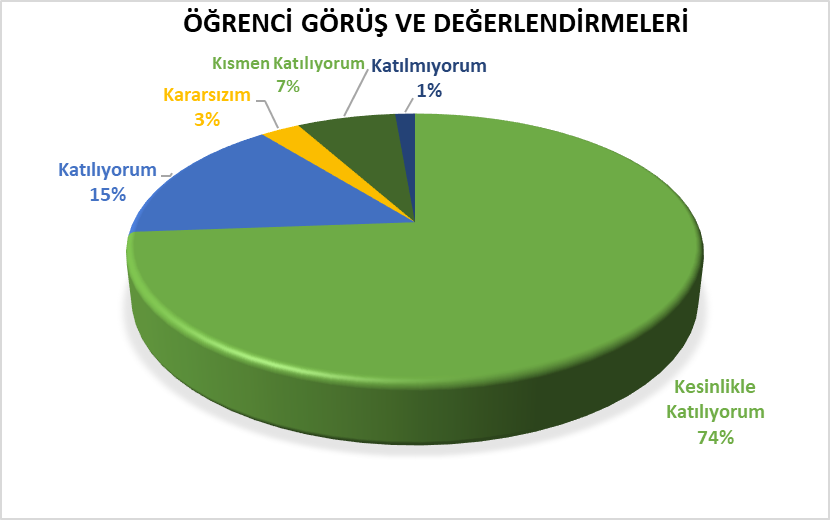 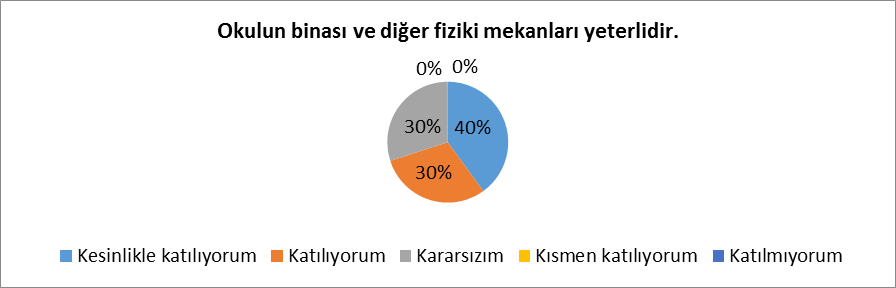 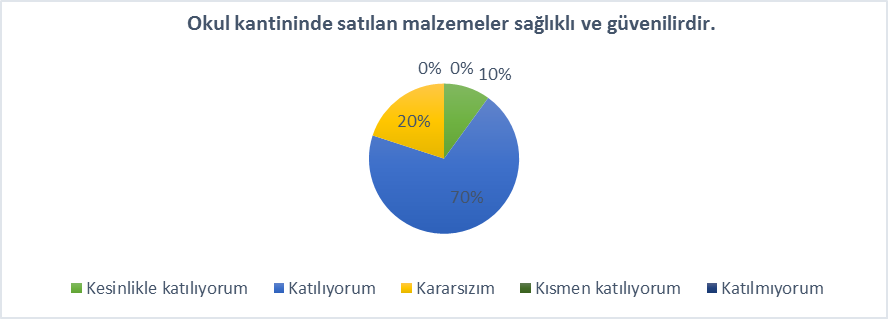 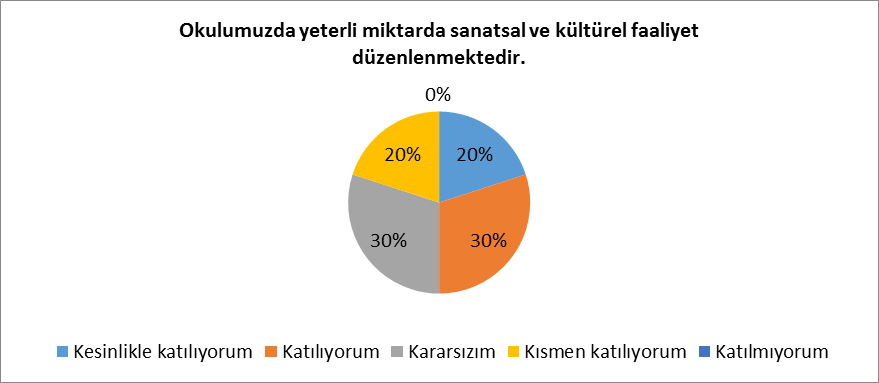 Şekil 1: Öğrencilerin Ulaşılabilirlik Düzeyi“Öğretmenlerimle ihtiyaç duyduğumda rahatlıkla görüşebilirim” sorusuna ankete katılan öğrencilerin %74’ ü Kesinlikle Katılıyorum yönünde görüş belirtmişlerdir. Olumlu Yönlerimiz:Öğretmenlerimizle ihtiyaç duyduğumuzda rahatlıkla görüşebilmekteyizOkul müdürü ve idarecilerle ihtiyaç duyduğumuzda rahatlıkla görüşebilmekteyizOkulda bizimle ilgili alınan kararlarda görüşlerimiz alınmaktadır.Öğretmenlerimiz yeniliğe açık olarak derslerin işlenişinde çeşitli yöntemler kullanmaktadır. Olumsuz Yönlerimiz:Okulumuzda yeterli temizlik personeli bulunmamaktadır.Okulumuz kırsal bölgede bulunduğundan dolayı elektrik kesintileri sık sık yaşanmaktadır.Okulumuz kırsal bölgede bulunduğundan dolayı kış mevsiminde ısınma problemi yaşanmaktadır.Öğretmen Anketi Sonuçları:Okulumuzda görev yapmakta olan toplam 13 öğretmenin tamamına  uygulanan anket sonuçları aşağıda yer almaktadır.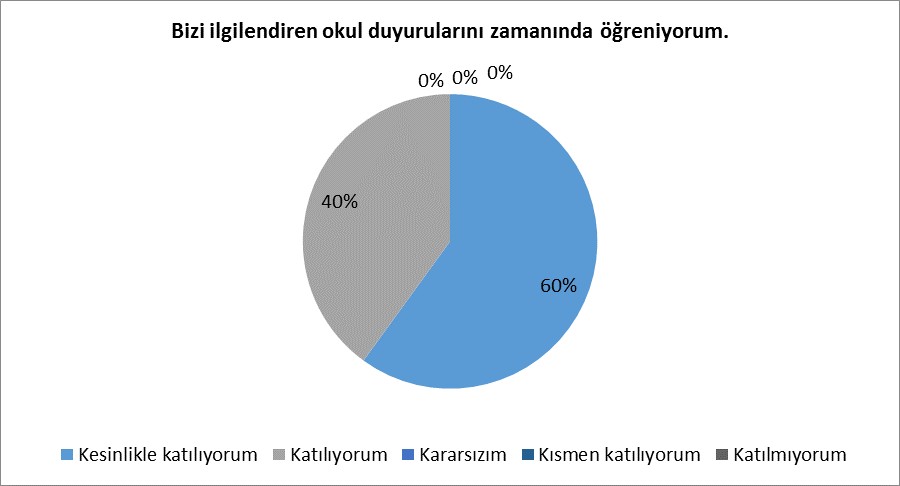 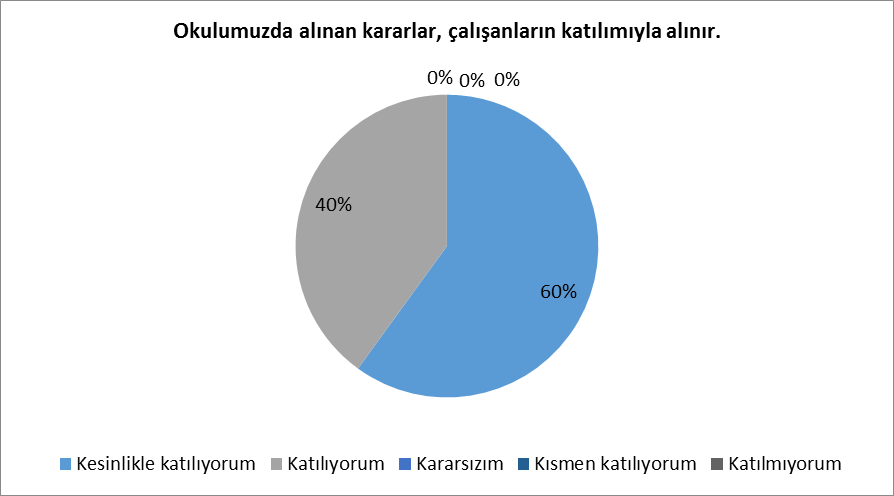 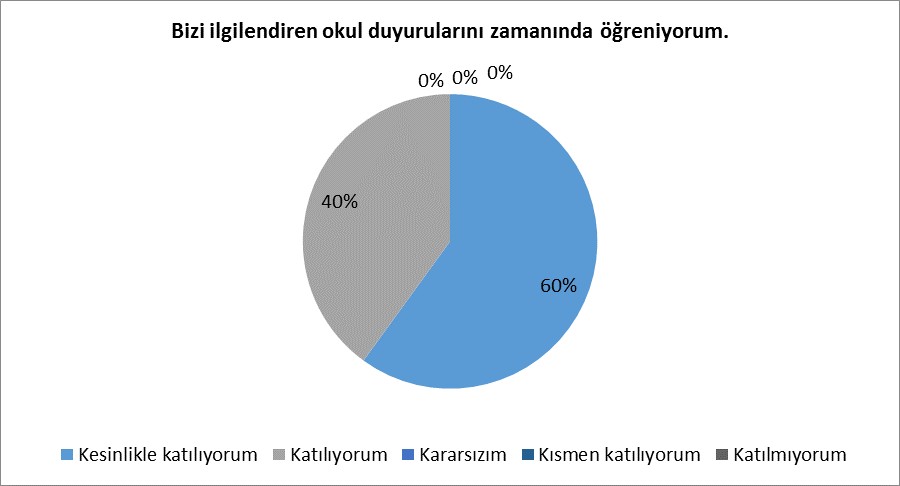 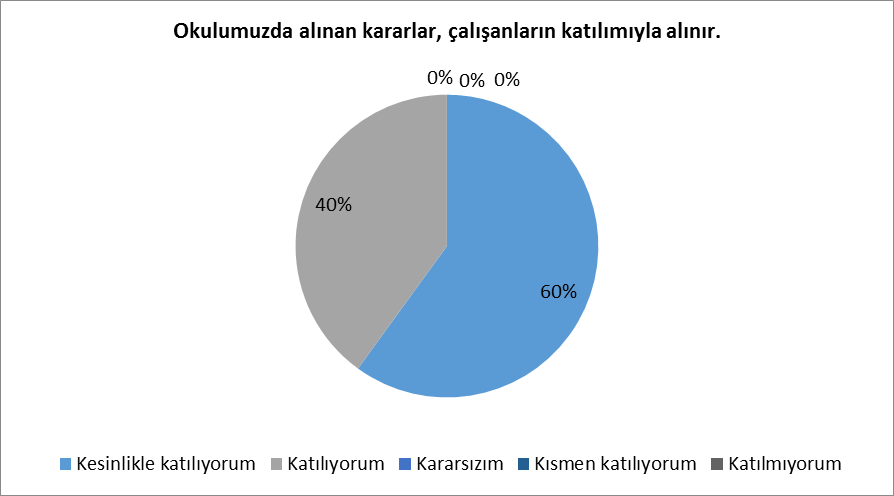 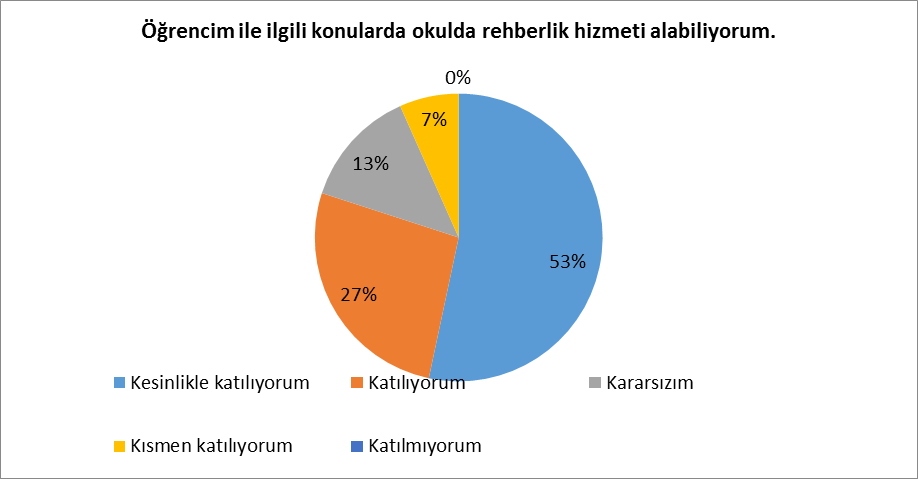 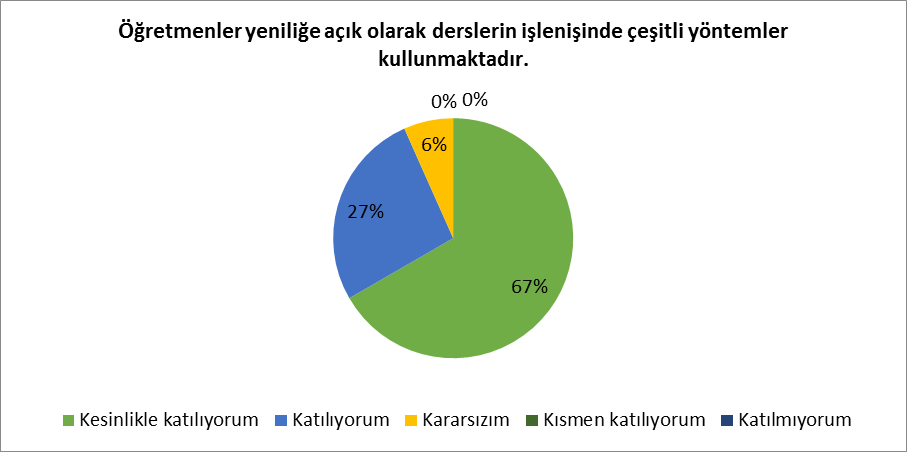 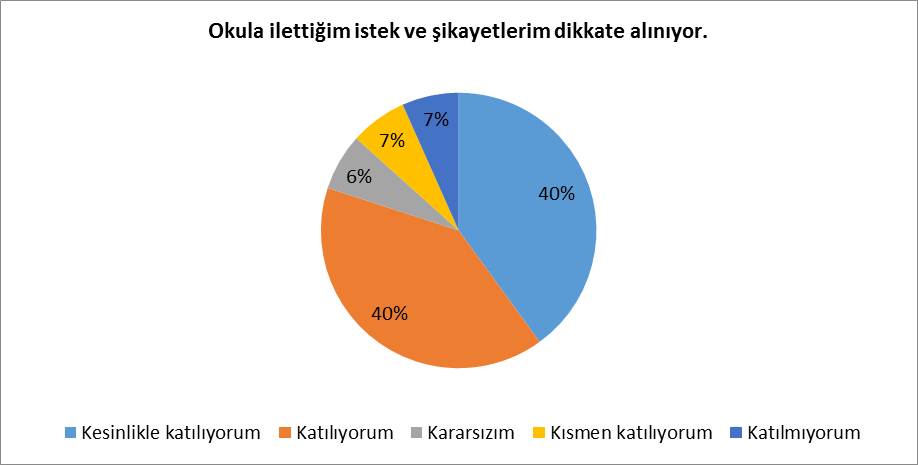 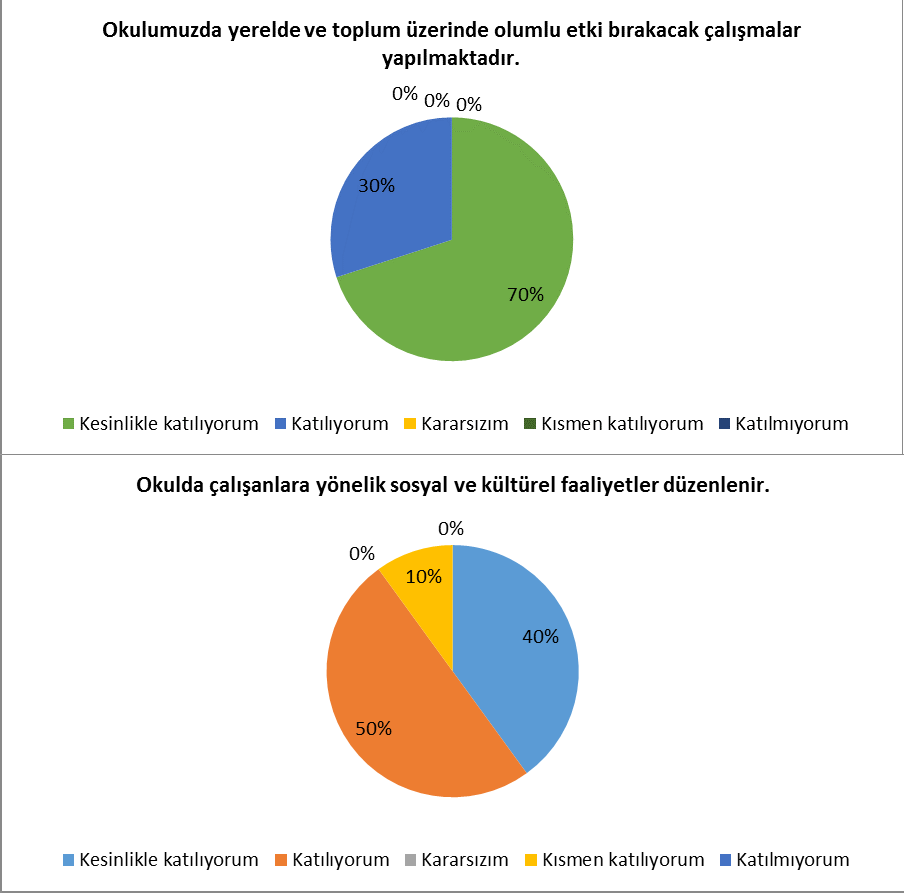 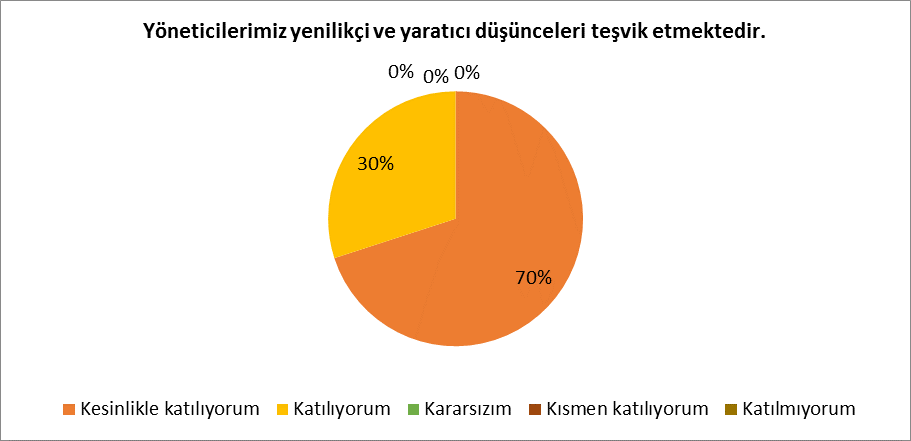 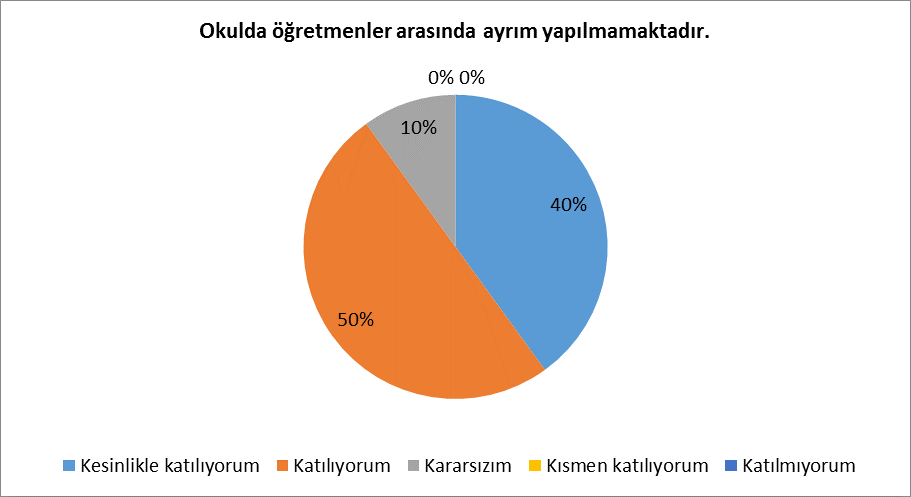 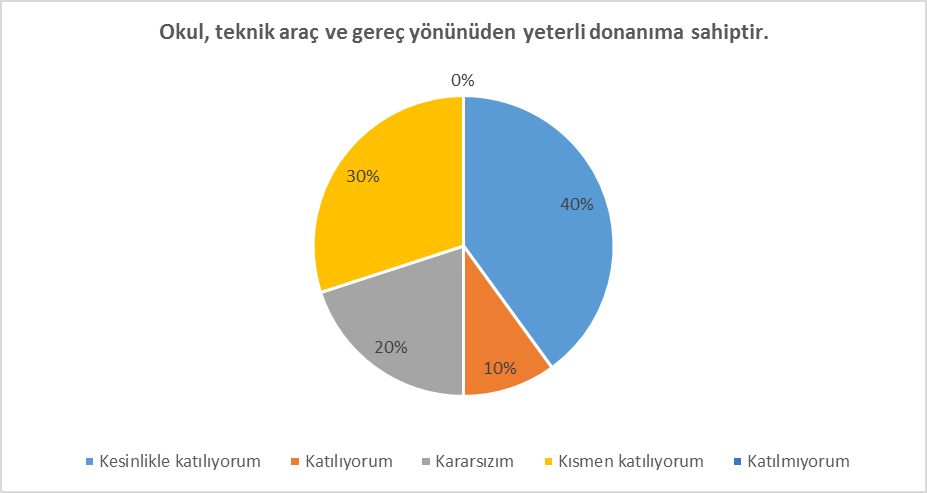 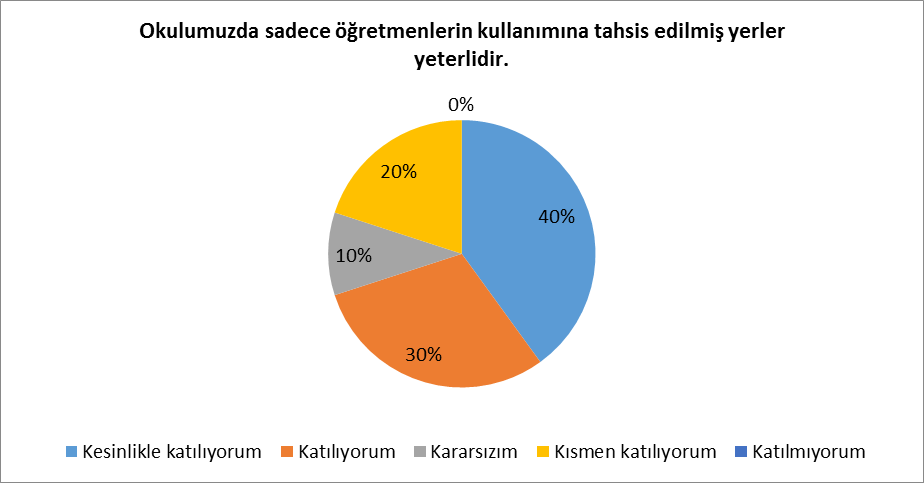 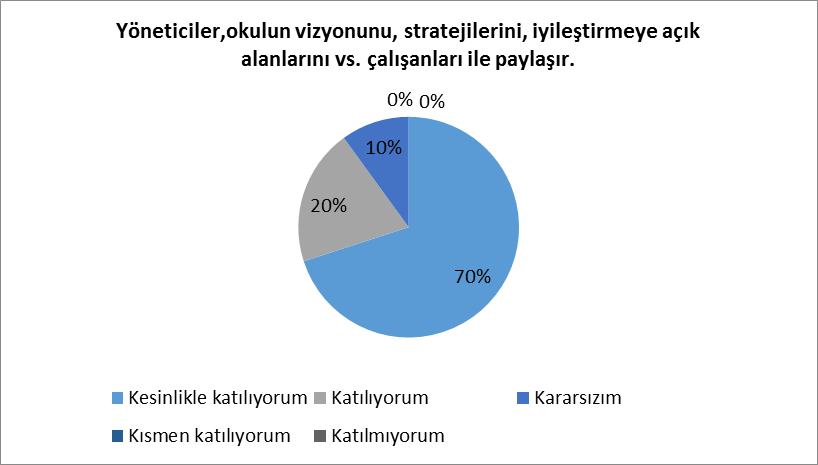 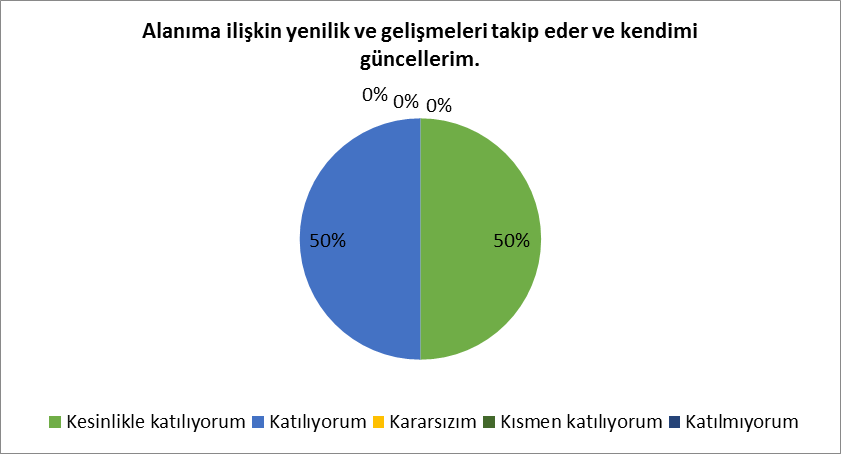 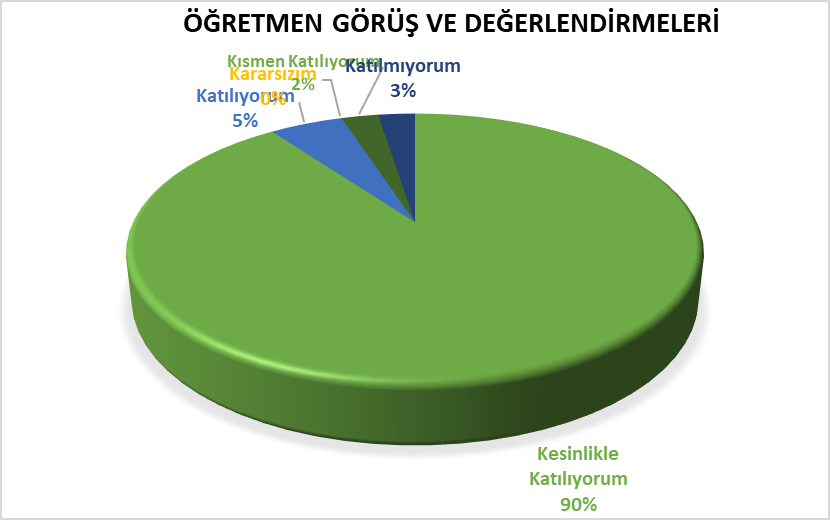 Şekil 2: Katılımcı Karar Alma Seviyesi“Okulumuzda alınan kararlar, çalışanların katılımıyla alınır” sorusuna anket çalışmasına katılan 13 öğretmenimizin %90’ ı Kesinlikle Katılıyorum yönünde görüş belirtmişlerdir. Olumlu Yönlerimiz:Okulumuzda alınan kararlar çalışanların katılımıyla alınırKurumdaki tüm duyurular çalışanlara zamanında iletilir ve her türlü ödüllendirmede adil olma, tarafsızlık ve objektiflik sağlanırKendimi okulun değerli bir üyesi olarak görüyorumOkulda öğretmenler arasında ayrım yapılmamaktadır.Yöneticilerimiz yaratıcı ve yenilikçi düşüncelerin üretilmesini teşvik etmektedir Olumsuz Yönlerimiz:YOKVeli Anketi Sonuçları:180 veli içerisinde Tesadüfi Örnekleme Yöntemine göre 48 kişi seçilmiştir.Okulumuzda öğrenim gören öğrencilerin velilerine yönelik gerçekleştirilmiş olan anket çalışması sonuçları aşağıdaki gibidir.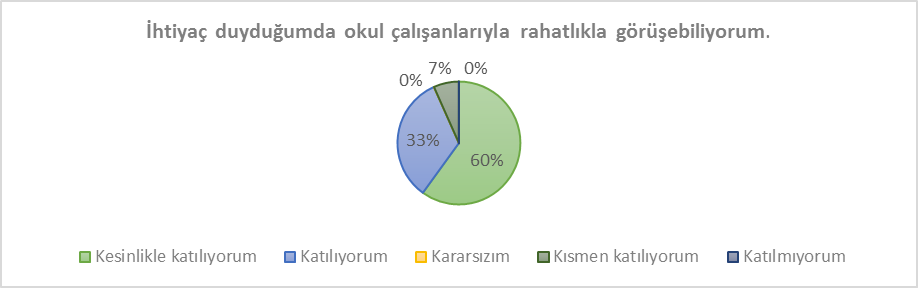 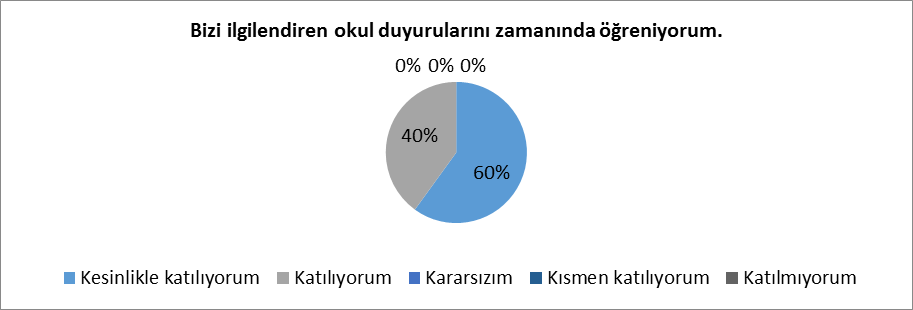 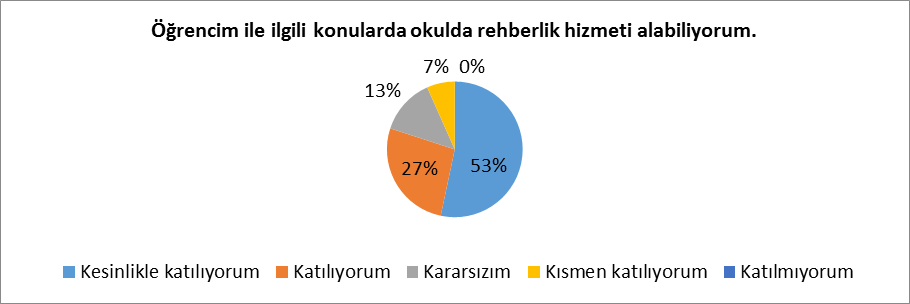 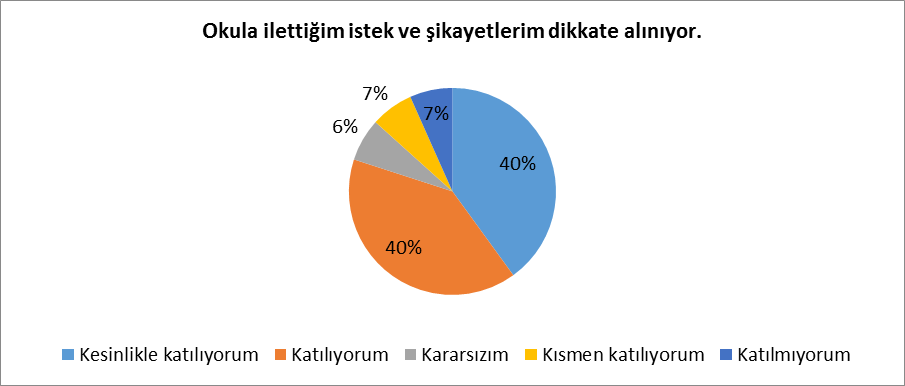 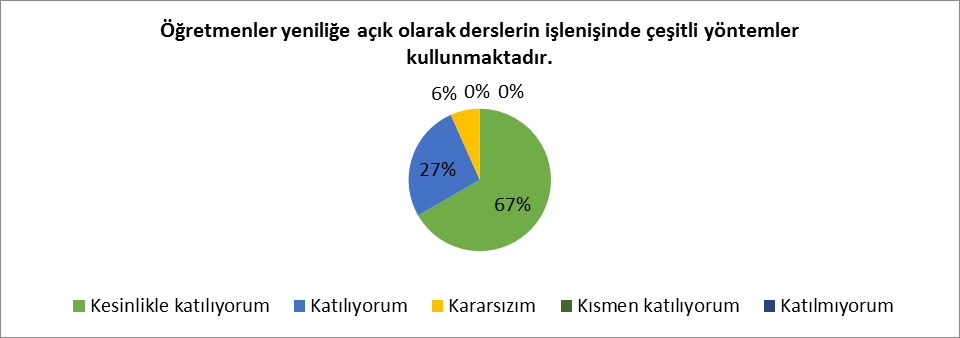 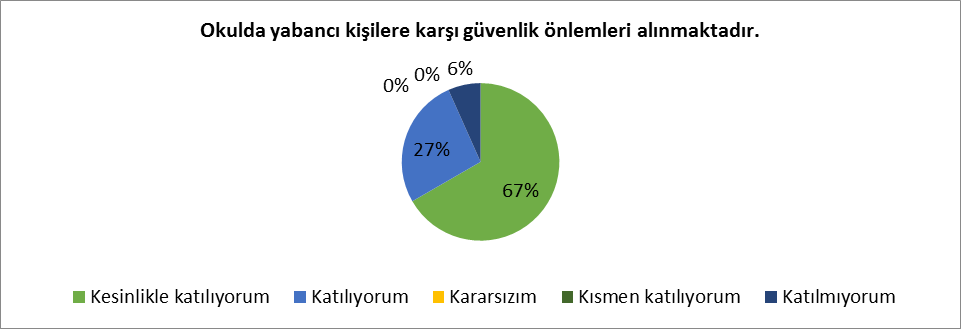 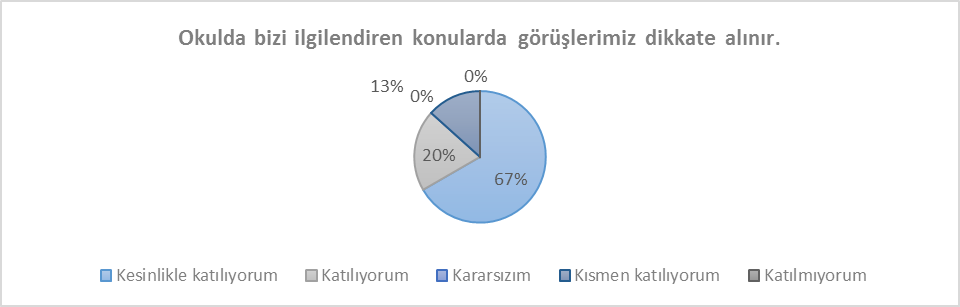 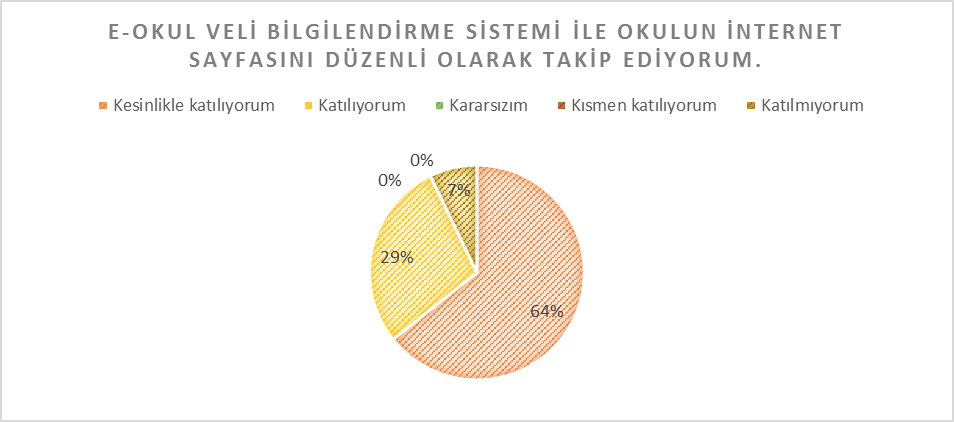 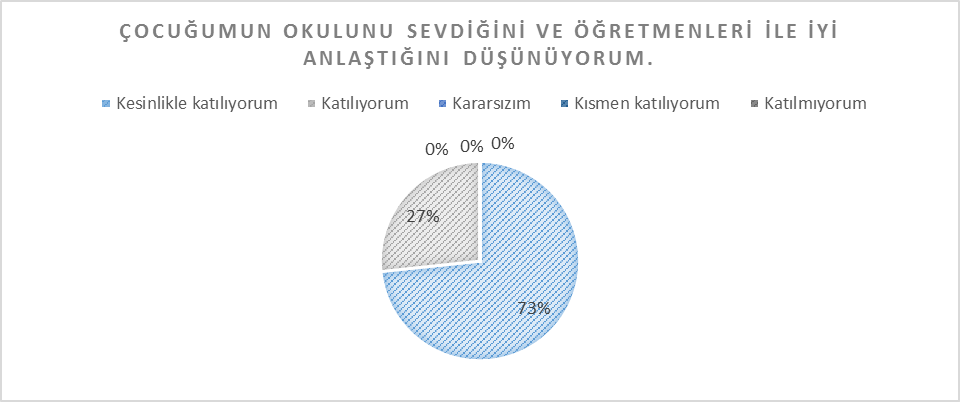 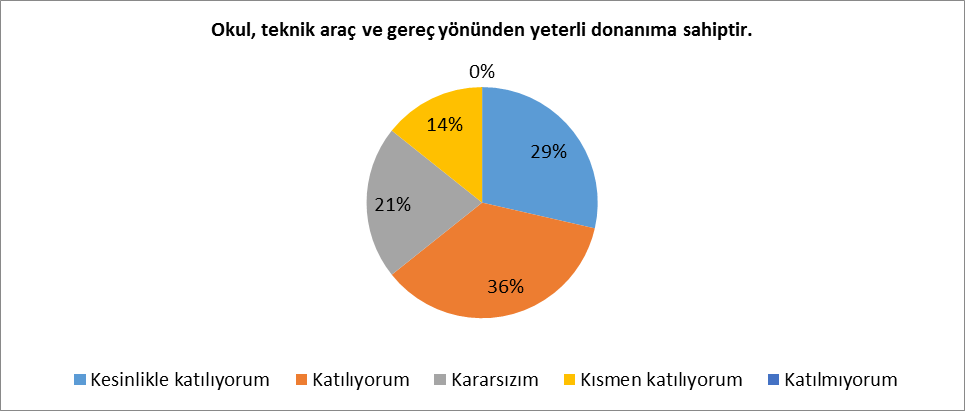 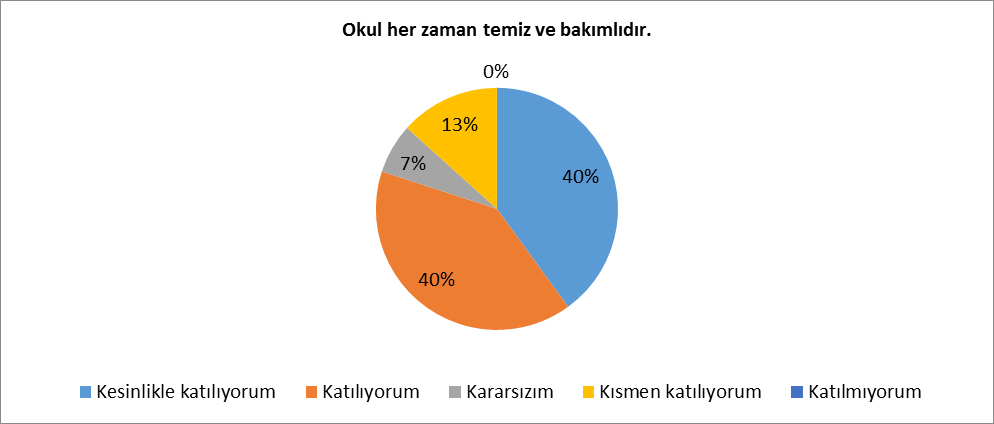 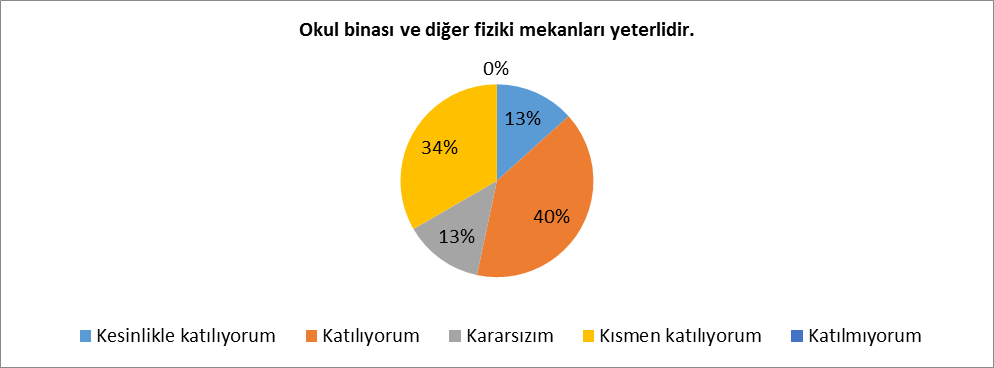 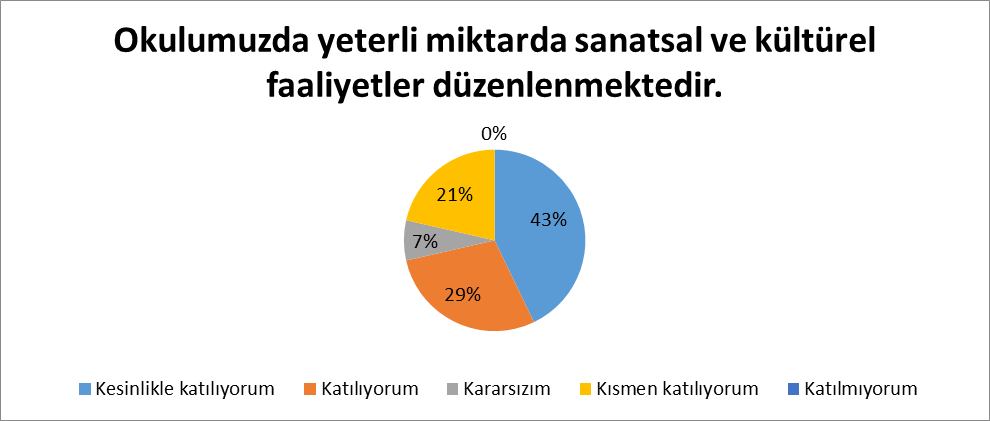 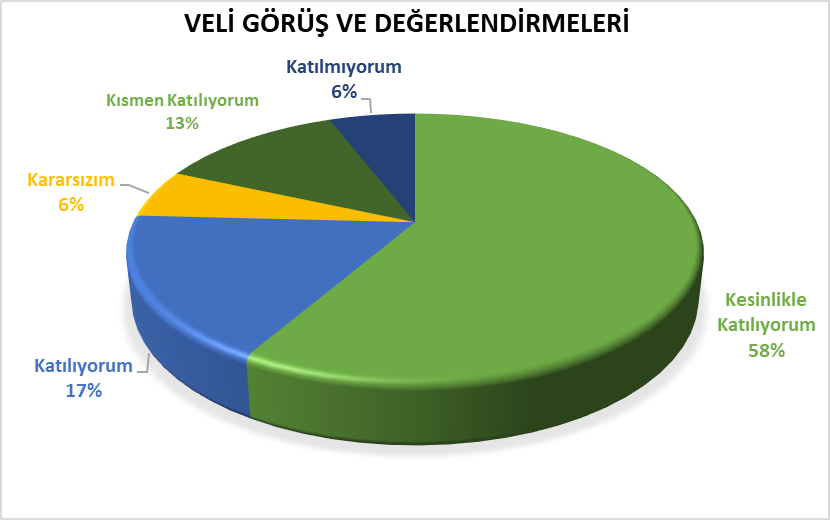 Şekil 3: Velilerin Ulaşabilme Seviyesi“İhtiyaç duyduğumda okul çalışanlarıyla rahatlıkla görüşebiliyorum” sorusuna ankete katılmış olan velilerin %88’ i olumlu yönde görüş belirtmişlerdir. Olumlu Yönlerimiz:1- İhtiyaç duyduğumuzda idare ile rahatlıkla görüşebilmekteyiz. 2- Duyuruları zamanında öğrenmekteyizİstek ve dileklerimiz dikkate alınmaktadır.Çocuklarımızın okulu sevdiğini düşünüyorum Olumsuz Yönlerimiz:Okulumuzda yeterli temizlik personeli bulunmamaktadır.Okul teknik araç gereç yönünden yeterli donanıma sahip değilOkulumuz kırsal bölgede bulunduğundan dolayı kış mevsiminde ısınma problemi yaşanmaktadır.GZFT (Güçlü, Zayıf, Fırsat, Tehdit) AnaliziGZFT (Güçlü Yönler, Zayıf Yönler, Fırsatlar ve Tehditler) durum analizi kapsamında kullanılan temel yöntemlerdendir. Okulumuzun mevcut durumunu ortaya koyabilmek için geniş katılımlı bir grup ile GZFT analizi yapılmıştır.Okulumuzda yapılan GZFT analizinde okulun güçlü ve zayıf yönleri ile okulumuz için fırsat ve tehdit olarak değerlendirilebilecek unsurlar tespit edilmiştir.Güçlü YönlerZayıf YönlerFırsatlarTehditlerGelişim ve Sorun AlanlarıGelişim ve sorun alanları analizi ile GZFT analizi sonucunda ortaya çıkan sonuçların planın geleceğe yönelim bölümü ile ilişkilendirilmesi ve buradan  hareketle hedef, gösterge ve eylemlerin belirlenmesi sağlanmaktadır.Gelişim ve sorun alanları ayrımında eğitim ve öğretim faaliyetlerine ilişkin üç temel tema olan Eğitime Erişim, Eğitimde Kalite ve Kurumsal  Kapasite kullanılmıştır. Eğitime erişim, öğrencinin eğitim faaliyetine erişmesi ve tamamlamasına ilişkin süreçleri; Eğitimde kalite, öğrencinin akademik başarısı, sosyal ve bilişsel gelişimi ve istihdamı da dâhil olmak üzere eğitim ve öğretim sürecinin hayata hazırlama evresini; Kurumsal kapasite ise kurumsal yapı, kurumkültürü, donanım, bina gibi eğitim ve öğretim sürecine destek mahiyetinde olan kapasiteyi belirtmektedir.Gelişim ve sorun alanlarına ilişkin GZFT analizinden yola  çıkılarak  saptamalar yapılırken yukarıdaki tabloda yer alan ayrımda belirtilen temel sorun alanlarına dikkat edilmesi gerekmektedir.Gelişim ve Sorun AlanlarımızBÖLÜM	IIIMİSYON, VİZYON VE TEMEL DEĞERLEROkul Müdürlüğümüzün Misyon, vizyon, temel ilke ve değerlerinin oluşturulması kapsamında öğretmenlerimiz, öğrencilerimiz, velilerimiz, çalışanlarımız ve diğer paydaşlarımızdan alınan görüşler, sonucunda stratejik plan hazırlama ekibi tarafından oluşturulan Misyon, Vizyon, Temel Değerler; Okulumuz üst kurulana sunulmuş ve üst kurul tarafından onaylanmıştır.MİSYONBüyük düşünebilen ve bunu hayata geçirme çabasında olan, insanların mutluluğunu hedeflemiş, milli ve manevi kültürünü evrensel değerler içinde koruyup geliştiren, bilgiyi etkili ve verimli kullanabilecek ,dünya çapında bireyler yetiştiren bir eğitim kurumu olmaktır.BAKANLIK Misyonu: Düşünme, anlama, araştırma ve sorun çözme yetkinliği gelişmiş, millî kültür ve demokrasinin bilincinde, iletişime ve paylaşıma açık, sanat duyarlılığı, öz güveni, öz saygısı, hak, adalet ve sorumluluk bilinci yüksek, öğrenmeyi bir yaşam tarzı haline getiren, sağlıklı ve mutlu bireylerin yetişmesine ortam ve imkân sağlamaktır.VİZYONHer öğrencinin iyi bir üst eğitim kurumuna yerleşmesini ve sosyal becerilerini geliştirmesini, toplumsal ve milli değerleri yaşamasını sağlamak, çocuklarımıza mutlu ve başarılı bireyler olma isteği ve yeteneğini kazandırmaktır.TEMEL DEĞERLERİMİZÖnce insan,Karşılıklı güven ve dürüstlük,Sabırlı ,hoşgörülü ve kararlılık,Eğitimde süreklilik anlayışı,Adaletli performans değerlendirme,Bireysel farkları değerlendirme,Kendisiyle ve çevresiyle barışık olma,Doğa ve çevreyi koruma bilinci,Sorumluluk duygusu ve kendine güven bilincini kazandıracak,AMAÇ, HEDEF VE EYLEMLERBu bölümde, stratejik amaçlar, hedefler ve eylemler yer almaktadır.TEMA I: EĞİTİM VE ÖĞRETİME ERİŞİMEğitim ve öğretime erişim okullaşma ve okul terki, devam ve devamsızlık, okula uyum ve oryantasyon, özel eğitime ihtiyaç duyan bireylerin eğitime erişimi, yabancı öğrencilerin eğitime erişimi ve hayat boyu öğrenme kapsamında yürütülen faaliyetlerin ele alındığı temadır.Stratejik Amaç 1Kayıt bölgemizde yer alan çocukların okullaşma oranlarını artıran,  öğrencilerin uyum ve devamsızlık sorunlarını gideren etkin bir yönetim yapısı kurulacaktır.Stratejik Hedef 1.1. Kayıt bölgemizde yer alan çocukların okullaşma oranları artırılacak ve öğrencilerin uyum ve devamsızlık sorunları da giderilecektir.Performans GöstergeleriEylemlerTEMA II: EĞİTİM VE ÖĞRETİMDE KALİTENİN ARTIRILMASIEğitim ve öğretimde kalitenin artırılması başlığı esas olarak eğitim ve öğretim faaliyetinin hayata hazırlama işlevinde yapılacak çalışmaları kapsamaktadır.Bu tema altında akademik başarı, sınav kaygıları, sınıfta kalma, ders başarıları ve kazanımları, disiplin sorunları, öğrencilerin bilimsel, sanatsal, kültürel ve sportif faaliyetleri ile istihdam ve meslek edindirmeye yönelik rehberlik ve diğer mesleki faaliyetler yer almaktadır.Stratejik Amaç 2:Öğrencilerimizin gelişmiş dünyaya uyum sağlayacak şekilde  donanımlı bireyler olabilmesi için eğitim ve öğretimde kalite artırılacaktır.Stratejik Hedef 2.1. Öğrenme kazanımlarını takip eden ve velileri de sürece dâhil  eden bir yönetim anlayışı ile öğrencilerimizin akademik başarıları ve sosyal faaliyetlere etkin katılımı artırılacaktır.Performans GöstergeleriEylemlerTEMA III: KURUMSAL KAPASİTEStratejik Amaç 3:Beşerî, fizikî, malî ve teknolojik yapı ile yönetim ve organizasyon yapısını iyileştirerek, eğitime erişimi ve eğitimde kaliteyi artıracak etkin ve verimli bir kurumsal yapıyı tesis etmek.Stratejik Hedef 3.1.Yönetim ve öğrenme etkinliklerinin izlenmesi, değerlendirilmesi ve geliştirilmesi amacıyla veriye dayalı yönetim yapısına geçilecektir.Performans GöstergeleriEylemlerBÖLÜMMALİYETLENDİRME2019-2023 Stratejik Planı Faaliyet/Proje Maliyetlendirme TablosuMALİYET TABLOSUBÖLÜMİZLEME VE DEĞERLENDİRMEOkulumuz Stratejik Planı izleme ve değerlendirme çalışmalarında 5 yıllık Stratejik Planın izlenmesi ve 1 yıllık gelişim planın izlenmesi olarak ikili bir ayrıma gidilecektir.Stratejik planın izlenmesinde 6 aylık dönemlerde izleme yapılacak denetim birimleri, il ve ilçe millî eğitim müdürlüğü ve Bakanlık denetim  ve  kontrollerine hazır halde tutulacaktır.Yıllık planın uygulanmasında yürütme ekipleri ve eylem sorumlularıyla aylık ilerleme toplantıları yapılacaktır. Toplantıda bir önceki ayda yapılanlar ve bir sonraki ayda yapılacaklar görüşülüp karara bağlanacaktır.Üst Kurul BilgileriÜst Kurul BilgileriEkip BilgileriEkip BilgileriAdı SoyadıUnvanıAdı SoyadıUnvanıMEHMET EMİN KURTMÜDÜRSELDA BOZKURTMÜDÜR YARDIMCISISİNAN BAĞYAPANMÜDÜR YARDIMCISIEsra BÜYÜKKARDEŞÖĞRETMENKadir BİÇERÖĞRETMENÜmmü Gülsüm POYRAZÖĞRETMENHalef ÇAYOKUL AİLE BİR. BŞK.Tugay AKBOLATÖĞRETMENMahmut ÇAYVELİİli: ŞANLIURFAİli: ŞANLIURFAİlçesi: SİVEREKİlçesi: SİVEREKAdres:Erkonağı Mah. Dilekli Sok. No: 1 Siverek / Ş.URFAErkonağı Mah. Dilekli Sok. No: 1 Siverek / Ş.URFAErkonağı Mah. Dilekli Sok. No: 1 Siverek / Ş.URFACoğrafi Konum (Link)Coğrafi Konum (Link)https://goo.gl/maps/XuXKzxL USXT2https://goo.gl/maps/XuXKzxL USXT2Telefon Numarası:Faks Numarası:Faks Numarası:e- Posta Adresi:dilekliokulu63@gmail.comdilekliokulu63@gmail.comdilekliokulu63@gmail.comWeb sayfası adresi:Web sayfası adresi:siverekdilekliilkokulu.meb.k12.trsiverekdilekliilkokulu.meb.k12.trKurum Kodu:760707760707760707Öğretim Şekli:Öğretim Şekli:Tam GünTam GünOkulun Hizmete Giriş Tarihi: 2015Okulun Hizmete Giriş Tarihi: 2015Okulun Hizmete Giriş Tarihi: 2015Okulun Hizmete Giriş Tarihi: 2015Toplam Çalışan SayısıToplam Çalışan Sayısı1515Öğrenci Sayısı:Kız122122Öğretmen SayısıKadın77Erkek124124Öğretmen SayısıErkek88Toplam246246Öğretmen SayısıToplam1515Derslik Başına Düşen Öğrenci SayısıDerslik Başına Düşen Öğrenci SayısıDerslik Başına Düşen Öğrenci Sayısı26Şube Başına Düşen Öğrenci SayısıŞube Başına Düşen Öğrenci SayısıŞube Başına Düşen Öğrenci Sayısı26Öğretmen Başına Düşen Öğrenci SayısıÖğretmen Başına Düşen Öğrenci SayısıÖğretmen Başına Düşen Öğrenci Sayısı20Şube Başına 30’dan Fazla Öğrencisi Olan Şube SayısıŞube Başına 30’dan Fazla Öğrencisi Olan Şube SayısıŞube Başına 30’dan Fazla Öğrencisi Olan Şube Sayısı1Öğrenci Başına Düşen Toplam Gider MiktarıÖğrenci Başına Düşen Toplam Gider MiktarıÖğrenci Başına Düşen Toplam Gider MiktarıÖğretmenlerin Kurumdaki Ortalama Görev SüresiÖğretmenlerin Kurumdaki Ortalama Görev SüresiÖğretmenlerin Kurumdaki Ortalama Görev Süresi3UnvanErkekKadınToplamOkul Müdürü ve Müdür Yardımcısı213Okul Öncesi Öğretmeni011Sınıf Öğretmeni314Branş Öğretmeni437Rehber Öğretmen000İdari Personel000Yardımcı Personel011Güvenlik Personeli000Toplam Çalışan Sayıları10616Okul BölümleriÖzel AlanlarVarYokOkul Kat Sayısı2Çok Amaçlı Salon√Derslik Sayısı8Çok Amaçlı Saha√Derslik Alanları (m2)44 m2Kütüphane√Kullanılan Derslik Sayısı8Fen Laboratuvarı√Şube Sayısı9Bilgisayar Laboratuvarı√İdari Odaların Alanı (m2)22 m2İş Atölyesi√Öğretmenler Odası (m2)26 m2Beceri Atölyesi√Okul Oturum Alanı (m2)540 m2Pansiyon√Okul Bahçesi (Açık Alan)(m2)5000 m2Okul Kapalı Alan (m2)YOKSanatsal, bilimsel ve sportif amaçlı toplam alan (m2)YOKKantin (m2)YOKTuvalet Sayısı18 m2SINIFIKızErkekToplamSINIFIKızErkekToplamANA SINIFI A48125-A1712291-A1116276-A1617332-A139227-A1712293-A179218-A1413274-A9        12218-B81220Akıllı Tahta Sayısı0Yazıcı Sayısı0Masaüstü Bilgisayar Sayısı0Fotokopi Makinası Sayısı1Taşınabilir Bilgisayar Sayısı2TV Sayısı0Projeksiyon Sayısı1İnternet Bağlantı Hızı4 MbitYıllarGelir MiktarıGider Miktarı20172018ÖğrencilerSportif ve kültürel etkinliklere katılım oranı Akademik başarıSınav başarılarına yönelik açılan kurslarEğitimin kalitesini ve öğrencilerin sınav başarısını artırmak için yapılan ortak sınavlarÇalışanlarKurum kültürü Ekip ruhuYöneticilerin yeterlilik düzeyiYönetici-öğretmen-öğrenci ve veli iletişimiVelilerEtkinliklere katılım ve teşvikDonanımBütçeYönetim SüreçleriEşitlik LiyakatAnlayışİletişim Süreçleriİletişim ağlarıBina ve YerleşkeDerslik başına düşen öğrenci sayısı Öğretmen başına düşen öğrenci sayısıOyun bahçesiÖğrencilerTeknolojinin olumsuz etkileri Disiplin sorunlarıÇevre faktörleriEtkili bir yabancı dil eğitiminin olmamasıVelilerEğitim sürecine müdahale Okuma alışkanlığının az olmasıVelilerin yapılan toplantılara katılımının azlığıVelilerin sosyo-ekonomik durumuBina ve YerleşkeOkulun spor salonunun olmaması Okul kantininin olmamasıÇok amaçlı salonun olmamasıBilişim ve Fen laboratuvar sınıflarının olmamasıDonanımAkıllı tahta ve internet ağının olmamasıEğitim materyallerinin eksik ve yeterince güncel olmamasıBütçeOkul bütçesinin olmamasıÇalışanlarDestek Personelinin olmamasıHizmetli personelin olmamasıYönetim SüreçleriPersonel politikaları nedeni ile okul/kurumlarda yaşanan destek personelyetersizliği ve bunu telafi edebilecek hizmet alımında yaşanan kaynak sorunu İzleme ve değerlendirme yeterliliğiİletişim SüreçleriMEB internet ağ hızının düşük olması ve sabit telefon hattının olmamasıPolitikOkul öncesi eğitime verilen önem Eğitim alanında bilinçli atılımlarEkonomikSosyolojikİlçede eğitim olanaklarının üst düzeyde olması nedeni ile mezun olan öğrencilerin bir üst eğitime rahat bir şekilde devam etmesi.Manevi ve kültürel zenginlikOkul bahçesinin geniş olması ve oyun alanlarının yeterli olmasıTeknolojikTeknolojinin eğitim üzerindeki etkisiUlaşım ve erişim ağının gelişmesiMevzuat-YasalEğitimde fırsat ve imkan eşitliğiEkolojikÇevre bilincindeki artışOkul çevresinde toplumsal şiddet olaylarının azlığı, çevre gürültüsünün ve hava kirliliğinden uzak olması.PolitikEğitim sisteminde sürekli yenilenen programlar Destek personel yetersizliğiSınav sistemindeki değişikliklerEkonomikTeknolojinin hızlı gelişmesiyle birlikte yeni üretilen cihaz ve makinelerin maliyetiEğitim öğretim çalışmalarının desteklenmesi konusunda mali mevzuatın getirdiği kısıtlamalarSosyolojikOlumsuz çevre koşullarından kaynaklı rehberlik ihtiyacı Kitle iletişim araçlarının olumsuz etkileriHayat boyu öğrenme ve meslek içi eğitim konusunda hizmet üretme ve hizmetitalep etmede yaşanan sorunlar ve isteksiz tutumlarTeknolojikTeknolojinin kişiler üzerindeki olumsuz etkileriBilim ve teknolojideki ilerlemeler nedeniyle gelişen yeni meslek ve iş alanlarından kaynaklanan sorunlarMevzuat-YasalBütün insanların çocuklarının eğitimine yönelik duyarlılıklarının aynı oranda olmamasıMevzuat değişiklikleriEkolojikÇevre temalı düzenlemelerin yenilenememesi ve uygulamada yaşanan problemler Doğal kaynaklardan (malzemelerden) uzaklaşılarak, ya fosil yakıtların ya da doğadabulunmayan yeni maddelerin üretilmesi ve kullanımının artmasıEğitime ErişimEğitimde KaliteKurumsal KapasiteOkullaşma OranıAkademik BaşarıKurumsal İletişimOkula Devam/ DevamsızlıkSınav odaklı sistem ve sınav kaygısıOkul-Aile BirlikleriOkula Uyum, OryantasyonSınıf TekrarıBina ve YerleşkeÖzel Eğitime İhtiyaç DuyanBireylerSosyal kültürel faaliyetlerin azolması.DonanımHayatboyu ÖğrenmeÖğretim YöntemleriTemizlik, HijyenDers araç gereçleriİş Güvenliği, OkulGüvenliği1.TEMA: EĞİTİM VE ÖĞRETİME ERİŞİM1.TEMA: EĞİTİM VE ÖĞRETİME ERİŞİM1Kız çocukları başta olmak üzere özel politika gerektiren grupların eğitime erişimi2Zorunlu eğitimde devamsızlık3Özel eğitime ihtiyaç duyan bireylerin uygun eğitime erişimi4Öğrencilere yönelik oryantasyon faaliyetleri2.TEMA: EĞİTİM VE ÖĞRETİMDE KALİTE2.TEMA: EĞİTİM VE ÖĞRETİMDE KALİTE1Sanatsal faaliyetler2Üstün yetenekli öğrencilere yönelik eğitim ve öğretim hizmetleri3Eğitsel, mesleki ve kişisel rehberlik hizmetleri4Okuma kültürü5Öğretmenlere yönelik hizmetiçi eğitimler6Yabancı dil yeterliliği7Sınav kaygısı3.TEMA: KURUMSAL KAPASİTE3.TEMA: KURUMSAL KAPASİTE1Çalışanların ödüllendirilmesi2Çalışanların motive edilmesi3Okul güvenliği4Donatım eksiklerinin giderilmesi5Projelerin sürdürülebilirliği6Okul sağlığı ve hijyenNoPERFORMANSMevcutHEDEFGÖSTERGESİ201820192020202120222023PG.1.1.1Okul öncesi eğitimde net okullaşma oranı (5 yaş) (%)%80%85%85%90%95%100PG.1.1.2Okula yeni başlayan öğrencilerdenoryantasyon eğitimine katılanların oranı (%)%90%95%100%100%100%100PG.1.1.3İlkokul birinci sınıf öğrencilerindenen az bir yıl okul öncesi eğitim almış olanların oranı (%)%55%60%70%85%90%100PG.1.1.4Bir eğitim ve öğretim döneminde 20 gün ve üzeri devamsızlık yapan öğrenci oranı (%)%10%8%7%6%4%1PG.1.1.5Bir eğitim ve öğretim döneminde 20 gün veüzeri devamsızlık yapan yabancı öğrenci oranı (%)%1%1%1%1%1%1PG.1.1.6Özel eğitime yönlendirilen bireylerin yönlendirildikleri eğitime erişim oranı (%)%85%90%95%100%100%100NoEylem İfadesiEylem SorumlusuEylem Tarihi1.1.1Kayıt bölgesinde yer alan öğrencilerin tespiti çalışması yapılacaktır.Okul Yönetimi01-20 Eylül1.1.2Okula yeni başlayan öğrencilere oryantasyon eğitimi verilecektir.Ana Sınıfı Öğrt.1. Sınıf Öğrt.01-20 Eylül1.1.3İlkokula yeni başlayan çocukların okul öncesi eğitim almaları için gerekli çalışmalar yapılacaktır.Okul Yönetimi Okul Öncesi Öğrt.Eylül Ayının İlk Haftası1.1.4Öğrencilerin devamsızlık yapmasına sebep olan faktörler belirlenerek bunların öğrenciler üzerindeki olumsuzetkisini azaltacak tedbirler alınacaktır.Okul Yönetimi ve Tüm Öğretmenler,VelilerEğitim Öğretim süresince1.1.5Devamsızlık yapan yabancı öğrencilerin velileri ile özel aylık toplantı ve görüşmeler yapılacaktırOkul Yönetimi ve Tüm ÖğretmenlerVelilerEğitim Öğretim süresince1.1.6Okulumuzun fiziki ortamları özel eğitime ihtiyaç duyan bireylerin gereksinimlerine uygun biçimde düzenlenecekve destek eğitim odasının etkinliği artırılacaktır.Okul Yönetimi Okul Aile BirliğiVelilerEğitim Öğretim süresinceNoPERFORMANSMevcutHEDEFHEDEFGÖSTERGESİ201820192020202120222023PG.2.1.1Kurum ve kuruluşlar tarafından düzenlenen sanatsal, bilimsel, kültürel ve sportiffaaliyetlere katılan öğrenci oranı (%)%5%8%10%12%15%20PG.2.1.2Çevre bilincinin artırılması çerçevesinde yapılan etkinliklere katılan öğrenci sayısı45527886103128PG.2.1.3Hedeflenen başarıyı gerçekleştiremeyen öğrencilerden destek programı eğitiminekatılanların oranı (%)%60%70%80%85%90%100PG 2.1.4Ders dışı egzersiz çalışmalarına katılan öğrenci sayısı132025324048PG 2.1.5Sağlıklı ve dengeli beslenme ile ilgili verilen eğitime katılan öğrenci sayısı6080100120150200PG 2.1.6Öğrenci başına okunan kitap sayısı7912182430NoEylem İfadesiEylem SorumlusuEylem Tarihi2.1.1.Okulumuzda bilimsel, kültürel, sanatsal, sportif vetoplum hizmeti alanlarında etkinliklere katılım oranı artırılacaktır..Tüm PaydaşlarEğitim Öğretim süresince2.1.2Çevre bilincinin artırılması çerçevesinde yapılan etkinliklere katılan öğrenciler ödüllendirilerekkatılım oranımız artırılacaktır.Tüm PaydaşlarEğitim Öğretim süresince2.1.3Hedefledikleri başarıyı gösteremediği belirlenen öğrencilerin akademik ve sosyal gelişimleri içinokulumuzda destek programları uygulanacaktır.Okul Yönetimi ÖğretmenlerEğitim Öğretim süresince2.1.4Okulumuz da ders dışı egzersiz çalışmalarına önem verilecek ve çalışmalar desteklenecektir.Okul Yönetimi ÖğretmenlerEğitim Öğretim süresince2.1.5Okul sağlığı ve hijyen konularında öğrencilerin, ailelerin ve çalışanların bilinçlendirilmesine yönelik faaliyetler yapılacaktır. Okulumuzun bu konulara ilişkin değerlendirmelere (Beyaz Bayrak, Beslenme Dostu Okul, Sıfır Atık Projesi vb.) katılmalarıdesteklenecektir.Tüm PaydaşlarEğitim Öğretim süresince2.1.6Çeşitli yarışma, organizasyon ve benzer etkinliklerle okulumuzda kitap okuma hareketliliği sağlanarak öğrencilerin kitap okumaya yönelik ilgisinin artmasısağlanacaktır.ÖğretmenlerEğitim Öğretim süresinceNoPERFORMANSMevcutHEDEFHEDEFGÖSTERGESİ201820192020202120222023PG.3.1.1Okulumuz mobil bilgilendirme sistemi ile ulaşılan veli oranı (%)%0%0%10%15%20%25PG.3.1.2Okulumuz bilgi edinme sistemlerinden hizmet alanların memnuniyet oranı (%)%0%0%10%15%20%25PG.3.1.3Okul web sitemizin kullanım sıklığı (%)%20%30%45%65%90%100PG.3.1.4Okulumuz öğretmenlerinin ihtiyaç duyduğu bilgi, belge ve dokümanlara ulaşım oranı (%)%90%100%100%100%100%100NoEylem İfadesiEylem SorumlusuEylem Tarihi1.1.1.Yönetim ve öğrenme etkinliklerinin izlenmesi, değerlendirilmesi ve geliştirilmesi amacıyla veriyedayalı yönetim yapısı desteklenecektir.Okul YönetimiEğitim Öğretim süresince1.1.2Okulumuz bilgi edinme sistemlerinin aktif bir şekilde kullanılması sağlanacaktır.Okul Yönetimi ÖğretmenlerEğitim Öğretim süresince1.1.3Okulumuzca bilgi edinme sistemleri vasıtasıyla bilgi istenilen konuların analizi yapılacak, sıklıkla talep edilen bilgiler web sitemizde yayınlanarak  kamuoyu  ile düzenli olarak paylaşılacaktır. Böylelikle mükerrer bilgitaleplerinin önüne geçilecektirOkul YönetimiEğitim Öğretim süresince1.1.4Öğretmenlerimizin ihtiyaç duyduğu bilgi, belge ve dokümanlara hızlı bir şekilde erişim sağlayabilmesi amacıyla doküman ve veri yönetim merkezioluşturulması desteklenecektir.Tüm PaydaşlarEğitim Öğretim süresinceKaynak Tablosu20192020202120222023ToplamGenel BütçeValilikler ve Belediyelerin KatkısıDiğer (Okul Aile Birlikleri)TOPLAMSTRATEJİK AMAÇ/ HEDEFPlan DönemiPlan DönemiPlan DönemiPlan DönemiPlan DönemiSTRATEJİK AMAÇ/ HEDEF20192020202120222023STRATEJİK AMAÇ 1Hedef 1.1STRATEJİK AMAÇ 2Hedef 2.1STRATEJİK AMAÇ 3Hedef 3.1GENEL YÖNETİM GİDERLERİTOPLAM